İş Akış AdımlarıSorumluİlgili Dökümanlar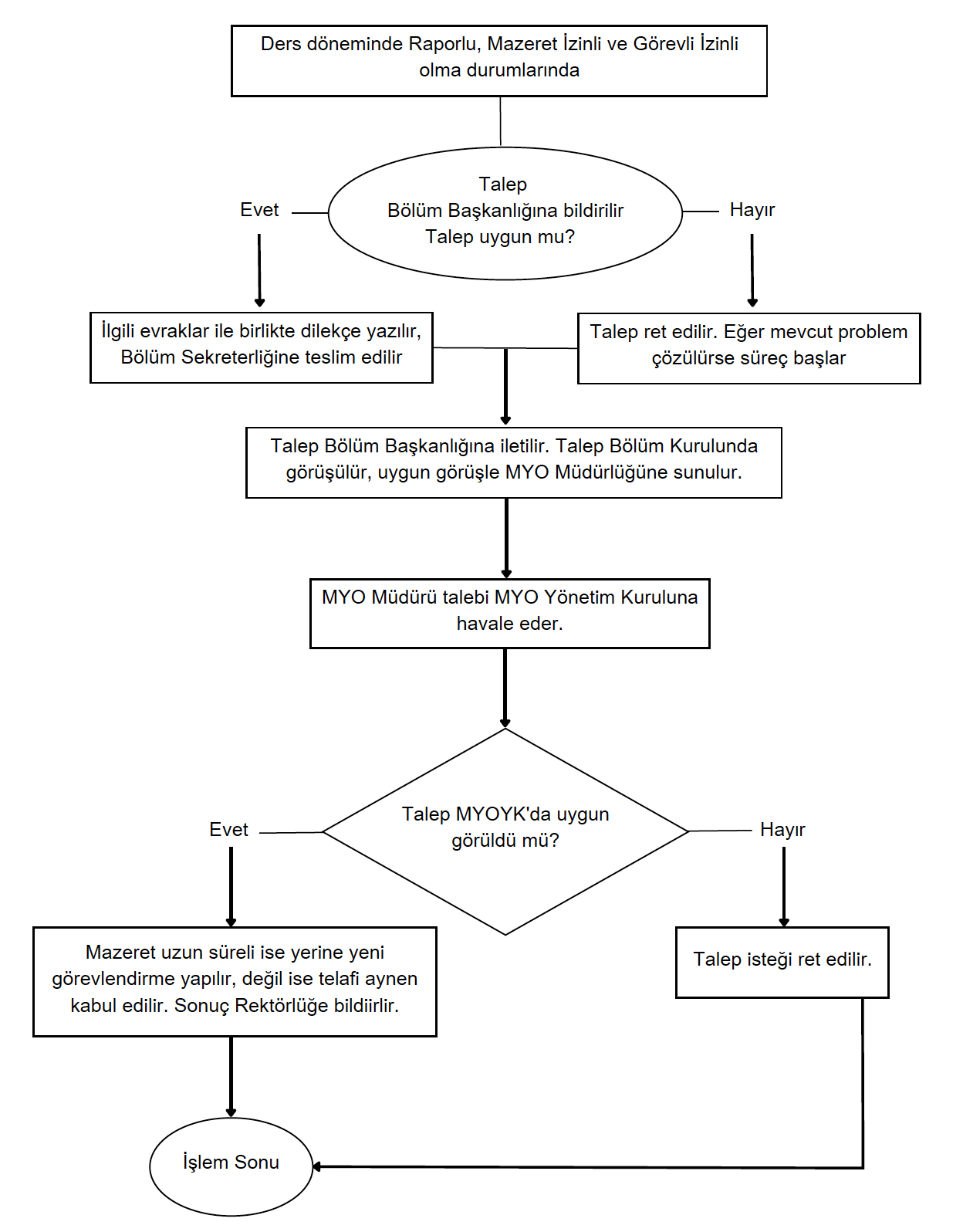 İlgili ÖğretimElemanıBölüm BaşkanıBölüm SekreteriBölüm BaşkanlığıMYO MüdürüMYO SekreteriMYOYKYazı İşlerinden Sorumlu Personel1-657 sayılı Devlet Memurları Kanunu2- İzin Formu3- Mazeret Belgesi4- Dilekçe1-Yazışmalar